ПОСТАНОВЛЕНИЕОт «25»  февраля 2020 г. № 89 а. Кошехабль«Об утверждении административного регламента по предоставлению муниципальной услуги «Назначение и выплата ежемесячных денежных средств на содержание детей, находящихся под опекой (попечительством), также переданных на воспитание в приемную семью»         В соответствии с Федеральным законом от 6 октября 2003 года №131-ФЗ «Об общих принципах организации местного самоуправления в Российской Федерации», Федеральным законом от 27 июля 2010 года № 210-ФЗ «Об организации предоставления государственных и муниципальных услуг», постановлением Правительства Российской Федерации от 16 мая 2011 года N 373 «О разработке и утверждении административных регламентов исполнения государственных функций и административных регламентов предоставления государственных услуг», постановлением Кабинета Министров Республики Адыгея от 12 июля 2011 года № 138 «О разработке и утверждении исполнительными органами государственной власти Республики Адыгея административных регламентов, исполнения государственных функций и административных регламентов предоставления государственных услуг» (в редакции от 28.01.2019г.), Постановлением Главы муниципального образования «Кошехабльский район» № 453 от  07.11.2018 года «О правилах разработки и утверждения административных регламентов осуществления муниципального контроля и административных регламентов предоставления муниципальных услуг», руководствуясь Уставом муниципального образования «Кошехабльский район»,постановляю:Утвердить административный регламент по предоставлению муниципальной услуги «Назначение и выплата ежемесячных денежных средств на содержание детей, находящихся под опекой (попечительством), также переданных на воспитание в приемную семью» (приложение № 1). Управлению образования администрации муниципального образования «Кошехабльский район»:2.1. Информировать граждан, являющихся потребителями данной услуги о требованиях утвержденного регламента.2.2. Осуществлять контроль за соблюдением требований, установленных настоящим регламентом ответственными за исполнение и обеспечением удовлетворения потребностей потребителей муниципальной услуги.        3. Настоящее постановление опубликовать на сайте управления образования администрации МО «Кошехабльский район»4.Контроль исполнения настоящего постановления возложить на начальника Управления образованием администрации муниципального образования «Кошехабльский район» (А. Х. Берзегова).5.Настоящее постановление вступает в силу после его официального опубликования.Глава администрациимуниципального образования«Кошехабльский район»					          З.А. ХамирзовПриложение № 1К постановлению главы администрации МО «Кошехабльский район»от 25.02.2020г. № __89 «Об утверждении административного регламента по предоставлению муниципальной услуги «Назначение и выплата ежемесячных денежных средств на содержание детей, находящихся под опекой (попечительством), также переданных на воспитание в приемную семью»   АДМИНИСТРАТИВНЫЙ РЕГЛАМЕНТпо предоставлению муниципальной услуги «Назначение и выплата ежемесячных денежных средств на содержание детей, находящихся под опекой (попечительством), а также переданных на воспитание в приемную семью».1. Общие положения1.1. Предмет регулирования административного регламентаАдминистративный регламент по предоставлению муниципальной услуги  «Назначение и выплата ежемесячных денежных средств на содержание детей, находящихся под опекой (попечительством), а также переданных на воспитание в приемную семью» (далее - Регламент) устанавливает стандарты, сроки и последовательность административных процедур (действий) по предоставлению муниципальной услуги «Назначение и выплата ежемесячных денежных средств на содержание детей, находящихся под опекой (попечительством), а также переданных на воспитание в приемную семью» (далее - муниципальная услуга). 1.2. Круг заявителей1.2.1. Заявителями на получение муниципальной услуги являются: опекуны (попечители), приемные родители (приемный родитель), имеющие право на назначение и выплату ежемесячных денежных средств на содержание детей, находящихся под опекой (попечительством), а также переданных на воспитание в приемную семью (далее - заявители).1.2.2. Полномочиями выступать от имени заявителей при взаимодействии с соответствующими органами исполнительной власти, органами местного самоуправления и иными организациями при предоставлении муниципальной услуги обладают лица, имеющие право в соответствии с законодательством Российской Федерации в силу наделения их заявителями полномочиями выступать от их имени) (далее - представители).1.3. Требования к порядку информирования о предоставлении муниципальной услуги1.3.1. Текст Административного регламента размещается на официальном сайте Администрации http://www.admin-koshehabl.ru.Информация по вопросам предоставления муниципальной услуги сообщается заявителям:- при личном обращении в орган местного самоуправления, предоставляющий муниципальную услугу (Управление образования администрации МО «Кошехабльский  район), - при обращении с использованием средств телефонной связи.При ответах на телефонные звонки и устные обращения заявителей муниципальный служащий (далее – должностное лицо) подробно и в вежливой (корректной) форме информирует обратившихся по интересующим их вопросам. Ответ на телефонный звонок должен начинаться с информации о наименовании Администрации, фамилии, имени, отчестве (последнее – при наличии) и должности должностного лица, принявшего телефонный звонок. Если суть поставленного вопроса не относится к компетенции должностного лица, принявшего телефонный звонок, он должен быть переадресован (переведен) должностному лицу, к компетенции которого относится поставленный вопрос, или заявителю должен быть сообщен телефонный номер, по которому можно получить необходимую информацию, или предложено изложить суть обращения в письменной форме. - при письменном обращении в Управление образования администрации МО «Кошехабльский район), по почте либо в электронном виде по адресу электронной почты.1.3.2. Сведения о ходе предоставления муниципальной услуги сообщаются заявителям:- при личном обращении в ОМСУ;- при обращении в ОМСУ с использованием средств телефонной связи;- при письменном обращении в ОМСУ по почте либо в электронном виде;1.3.3. Информирование проводится в форме:- устного информирования;- письменного информирования.1.3.3.1. Устное информирование осуществляется специалистами ОМСУ и (или) МФЦ при обращении заявителей за информацией лично или по телефону. Специалисты, осуществляющие устное информирование, принимают все необходимые меры для дачи полного и оперативного ответа на поставленные вопросы. Устное информирование каждого заявителя осуществляется в течение времени, необходимого для его информирования.1.3.3.2. При ответах на телефонные звонки специалисты ОМСУ подробно, в корректной форме информируют обратившихся заявителей по интересующим их вопросам. Ответ должен начинаться с информации о наименовании органа местного самоуправления, в который обратился заявитель, фамилии, имени, отчестве и должности специалиста, принявшего телефонный звонок.При устном обращении заявителя (по телефону) специалисты ОМСУ дают ответы самостоятельно. Если специалист, к которому обратился заявитель, не может ответить на вопрос самостоятельно, то заявитель должен быть направлен к другому специалисту или же обратившемуся заявителю должен быть сообщен телефонный номер, по которому можно получить необходимую информацию, либо специалист может предложить заявителю обратиться письменно. 1.3.3.3 Письменное информирование осуществляется путем направления письменных ответов почтовым отправлением или посредством информационно-телекоммуникационных сетей общего пользования (по электронной почте, по факсу) исходя из выбранного заявителем способа направления ему ответа. Ответ на обращение заявителя предоставляется в простой, четкой и понятной форме с указанием фамилии, инициалов, номера телефона специалиста ОМСУ.Ответ направляется в письменном виде в зависимости от способа обращения заявителя за информацией или способа доставки ответа, указанного в письменном обращении заявителя. Ответ на обращение, поступившее в форме электронного документа, направляется в форме электронного документа по адресу электронной почты, указанному в обращении, или в письменной форме по почтовому адресу, указанному в обращении. 1.3.4. Информация, указанная в пунктах 1.3.1 - 1.3.2 настоящего раздела типового административного регламента, образцы заполнения заявления, извлечения из нормативных правовых актов, содержащих нормы, регулирующие деятельность по предоставлению муниципальной услуги, размещаются ОМСУ на информационном стенде ОМСУ, официальном Интернет-сайте, в региональной государственной информационной системе "Портал государственных и муниципальных услуг (функций) Республики Адыгея" (далее - РПГУ) и в федеральной государственной информационной системе "Единый портал государственных и муниципальных услуг (функций)" (далее - ЕПГУ).1.3.5. Информирование заявителей специалистами многофункционального центра предоставления государственных и муниципальных услуг (далее - МФЦ) и размещение информации о предоставлении муниципальной услуги в МФЦ осуществляется при наличии соглашения о взаимодействии между ОМСУ и МФЦ в соответствии с требованиями постановления Правительства Российской Федерации от 22.12.2012 N 1376 "Об утверждении Правил организации деятельности многофункциональных центров предоставления государственных и муниципальных услуг", соглашения и нормативных актов МФЦ.1.3.6. На информационных стендах в местах предоставления муниципальной услуги и в информационно-телекоммуникационной сети «Интернет» размещается следующая информация:- извлечения из законодательных и иных нормативных правовых актов Российской Федерации, Республики Адыгея, в том числе муниципальных правовых актов, содержащих нормы, регулирующие деятельность по предоставлению муниципальной услуги;-места нахождения, графики работы, справочные телефоны, адреса электронной почты ОМСУ, МФЦ;- адрес официального сайта, а также электронной почты и (или) формы обратной связи ОМСУ, МФЦ;-порядок получения Заявителями информации по вопросам предоставления муниципальной услуги;- сроки предоставления муниципальной услуги;-исчерпывающий перечень документов, необходимых для предоставления муниципальной услуги;- бланки заявления о предоставлении муниципальной услуги;- исчерпывающий перечень оснований для приостановления или отказа в предоставлении муниципальной услуги;- административный регламент;- порядок и способы подачи заявления о предоставлении муниципальной услуги;- порядок и способы получения разъяснений по порядку предоставления муниципальной услуги;- основания для отказа в предоставлении муниципальной услуги.В случае внесения изменений в нормативно-правовые акты Российской Федерации, Республики Адыгея специалисты ОМСУ, МФЦ в срок, не превышающий 7 рабочих дней со дня вступления в силу таких изменений, обеспечивают актуализацию информации на официальном сайте, информационных стендах в местах предоставления муниципальной услуги. До приведения в соответствие применяются положения указанных нормативных правовых актов с учетом внесенных изменений.1.3.7. На ЕПГУ и РПГУ размещается следующая информация:1) исчерпывающий перечень документов, необходимых для предоставления муниципальной услуги, требования к оформлению указанных документов, а также перечень документов, которые заявитель вправе представить по собственной инициативе;2) круг заявителей;3) срок предоставления муниципальной услуги;4) результат предоставления муниципальной услуги, порядок представления документа, являющегося результатом предоставления муниципальной услуги;5) размер государственной пошлины, взимаемой с заявителя при предоставлении муниципальной услуги;6) исчерпывающий перечень оснований для приостановления или отказа в предоставлении муниципальной услуги;7) о праве заявителя на досудебное (внесудебное) обжалование действий (бездействия) и решений, принятых (осуществляемых) в ходе предоставления муниципальной услуги;8) формы заявлений (уведомлений, сообщений), используемые при предоставлении муниципальной услуги.Информация на ЕПГУ и РПГУ о порядке и сроках предоставления муниципальной услуги на основании сведений, содержащихся в федеральной государственной информационной системе "Федеральный реестр государственных и муниципальных услуг (функций)", предоставляется заявителю бесплатно.Доступ к информации о сроках и порядке предоставления услуги осуществляется без выполнения заявителем каких-либо требований, в том числе без использования программного обеспечения, установка которого на технические средства заявителя требует заключения лицензионного или иного соглашения с правообладателем программного обеспечения, предусматривающего взимание платы, регистрацию или авторизацию заявителя, или предоставление им персональных данных.2. Стандарт предоставления муниципальной услуги2.1. Наименование муниципальной услуги: «Назначение и выплата ежемесячных денежных средств на содержание детей, находящегося под опекой(попечительством), а также переданных на воспитание в приемную семью».2.2. Наименование органа местного самоуправления Республики Адыгея, предоставляющего муниципальную услугу Уполномоченным органом, предоставляющим муниципальную услугу, является Управление образования администрация муниципального образования  «Кошехабльский район».Муниципальная услуга предоставляется непосредственно специалистом по опеке и попечительству Управления образования администрации муниципального района «Кошехабльский район» (далее - специалист). ОМСУ не вправе требовать от заявителя осуществления действий, в том числе согласований, необходимых для получения муниципальной услуги и связанных с обращением в иные государственные органы, органы местного самоуправления, организации, за исключением получения услуг и получения документов и информации, предоставляемых в результате предоставления таких услуг, включенных в перечни, которые являются необходимыми и обязательными для предоставления государственных и муниципальных услуг.Результат предоставления муниципальной услугиРезультатом предоставления муниципальной услуги являются: назначение (отказ в назначении) и выплата ежемесячных денежных средств на содержание детей, находящихся под опекой (попечительством), а также переданных на воспитание в приемную семью.Результат предоставления муниципальной услуги по выбору заявителя может быть предоставлен в форме документа на бумажном носителе, а также в иных формах, указанных в пункте 1.3 настоящего Регламента.2.4. Срок предоставления муниципальной услугиСрок предоставления муниципальной услуги не должен превышать 15 дней со дня регистрации письменного обращения заявителя и документов, которые он обязан представить самостоятельно. 2.5. Правовые основания для предоставления муниципальной услугиПредоставление муниципальной услуги осуществляется в соответствии со следующими нормативными правовыми актами:- Федеральным законом от 24 апреля 2008 года № 48-ФЗ «Об опеке и попечительстве»;- Федеральным законом от 27 июля 2006 года № 152-ФЗ «О персональных данных»; - Федеральным законом от 27 июля 2010 года № 210-ФЗ «Об организации предоставления государственных и муниципальных услуг»; - Законом Республики Адыгея от 18.12.2007 года №131 «Об организации работы по опеке и попечительству в отношении несовершеннолетних лиц»;- Законом Республики Адыгея от 13.02.2008 года №149 «О наделении органов местного самоуправления отдельными государственными полномочиями Республики Адыгея по опеке и попечительству в отношении несовершеннолетних лиц»;- Законом Республики Адыгея от 21.07.2005 года №338 «О размере и порядке ежемесячных выплат денежных средств на содержание детей, находящихся под опекой (попечительством), а также переданных на воспитание в приемную семью»;- Постановлением Правительства Российской Федерации от 18 мая 2009 года № 423 «Об отдельных вопросах осуществления опеки и попечительства в отношении несовершеннолетних граждан»; - Постановлением Кабинета Министров Республики Адыгея от 28 января 2019 г. N 18 «О некоторых вопросах разработки и утверждения исполнительными органами государственной власти Республики Адыгея административных регламентов осуществления регионального государственного контроля (надзора) и административных регламентов предоставления государственных услуг»;- Настоящим Административным регламентом.2.6. Исчерпывающий перечень документов, необходимых в соответствии с законодательными или иными нормативными правовыми актами для предоставления муниципальной услуги, с разделением на документы и информацию, которые заявитель должен представить самостоятельно, и документы, которые заявитель вправе представить по собственной инициативе, так как они подлежат представлению в рамках межведомственного информационного взаимодействия2.6.1. Для получения муниципальной услуги заявитель предоставляет в ОМСУ или МФЦ следующие документы: а) заявление о назначении ежемесячных выплат денежных средств (приложение № 2);б) копия свидетельства о рождении подопечного ребенка;в) копии документов, подтверждающих факт отсутствия попечения над ребенком единственного или обоих родителей (решение суда о лишении родительских прав, свидетельство о смерти и т.п.);г) справка об обучении в образовательной организации подопечного ребенка старше шестнадцати лет;д) справка с места жительства подопечного ребенка о его совместном проживании с опекуном (попечителем), приемным родителем;е) выписка из решения органа опеки и попечительства об установлении над подопечным ребенком опеки (попечительства) или копию договора о передаче ребенка на воспитание в приемную семью;ж) справка органа социальной защиты населения о прекращении выплаты ежемесячного пособия на содержание подопечного ребенка.з) документ, удостоверяющий личность заявителя и подтверждающий его фактическое проживание на территории Кошехабльского района.2.6.2. Заявитель вправе самостоятельно представить документы, необходимые для получения муниципальной услуги, которые находятся в распоряжении государственных органов, органов местного самоуправления и иных органов:2.6.2.1. Документ, указанный в подпункте "д" пункта 2.6.1 настоящего Регламента, в случае непредставления его Заявителем по собственной инициативе запрашивается ОМСУ самостоятельно в рамках межведомственного информационного взаимодействия. Для направления запроса о предоставлении документа Заявитель обязан предоставить в ОМСУ сведения, предоставление которых необходимо в соответствии с законодательством Российской Федерации для получения этих документов.2.6.3. Заявление и документы, предусмотренные настоящим разделом Регламента, подаются на бумажном носителе или в форме электронных документов при наличии технической возможности. Электронные документы должны соответствовать требованиям, установленным в подразделе 2.14 Регламента. Заявление и приложенные к нему документы не должны содержать подчисток, приписок, зачеркнутых слов и иных неоговоренных исправлений, тексты в них должны быть написаны разборчиво, без сокращений. Копии документов, прилагаемые к заявлению и направленные заявителем по почте, должны быть удостоверены в установленном законодательством порядке либо в течение 5 рабочих дней оригиналы данных документов подлежат предъявлению в ОМСУ.2.6.4. Запрещается требовать от заявителя:- представления документов и информации или осуществления действий, представление или осуществление которых не предусмотрено нормативными правовыми актами, регулирующими отношения, возникающие в связи с предоставлением муниципальной услуги;- представления документов и информации, которые в соответствии с нормативными правовыми актами Российской Федерации, нормативными правовыми актами Республики Адыгея и муниципальными правовыми актами находятся в распоряжении органов местного самоуправления, предоставляющих муниципальную услугу, государственных органов и (или) подведомственных государственным органам и органам местного самоуправления организаций, участвующих в предоставлении государственных или муниципальных услуг, за исключением документов, указанных в части 6 статьи 7 Федерального закона от 27 июля 2010 г. N 210-ФЗ "Об организации предоставления государственных и муниципальных услуг";- представления документов и информации, отсутствие и (или) недостоверность которых не указывались при первоначальном отказе в приеме документов, необходимых для предоставления муниципальной услуги, либо в предоставлении муниципальной услуги, за исключением следующих случаев:а) изменение требований нормативных правовых актов, касающихся предоставления муниципальной услуги, после первоначальной подачи заявления о предоставлении муниципальной услуги;б) наличие ошибок в заявлении о предоставлении муниципальной услуги и документах, поданных заявителем после первоначального отказа в приеме документов, необходимых для предоставления муниципальной услуги, либо в предоставлении муниципальной услуги и не включенных в представленный ранее комплект документов;в) истечение срока действия документов или изменение информации после первоначального отказа в приеме документов, необходимых для предоставления муниципальной услуги, либо в предоставлении муниципальной услуги;г) выявление документально подтвержденного факта (признаков) ошибочного или противоправного действия (бездействия) должностного лица ОМСУ, муниципального служащего ОМСУ, работника многофункционального центра, работника организации, осуществляющей функции по предоставлению государственных или муниципальных услуг, при первоначальном отказе в приеме документов, необходимых для предоставления муниципальной услуги, либо в предоставлении муниципальной услуги, о чем в письменном виде за подписью руководителя ОМСУ, руководителя многофункционального центра при первоначальном отказе в приеме документов, необходимых для предоставления муниципальной услуги, либо руководителя организации, осуществляющей функции по предоставлению государственных или муниципальных услуг, уведомляется заявитель, а также приносятся извинения за доставленные неудобства.2.6.5. При предоставлении муниципальных услуг в электронной форме с использованием федеральной государственной информационной системы "Единый портал государственных и муниципальных услуг (функций)" и региональной государственной информационной системы "Портал государственных и муниципальных услуг (функций) Республики Адыгея " запрещено:- отказывать в приеме запроса и иных документов, необходимых для предоставления муниципальной услуги, в случае если запрос и документы, необходимые для предоставления муниципальной услуги, поданы в соответствии с информацией о сроках и порядке предоставления муниципальной услуги, опубликованной на ЕПГУ, РПГУ;- отказывать в предоставлении муниципальной услуги в случае, если запрос и документы, необходимые для предоставления муниципальной услуги, поданы в соответствии с информацией о сроках и порядке предоставления муниципальной услуги, опубликованной на ЕПГУ, РПГУ;- требовать от заявителя совершения иных действий, кроме прохождения идентификации и аутентификации в соответствии с нормативными правовыми актами Российской Федерации, указания цели приема, а также предоставления сведений, необходимых для расчета длительности временного интервала, который необходимо забронировать для приема;- требовать от заявителя предоставления документов, подтверждающих внесение заявителем платы за предоставление муниципальной услуги.2.7. Исчерпывающий перечень оснований для отказа в приеме документов, необходимых для предоставления муниципальной услугОснований для отказа в приеме документов, необходимых для предоставления муниципальной услуги, не предусмотрено. 2.8. Исчерпывающий перечень оснований для приостановления предоставления муниципальной услуги или отказа в предоставлении муниципальной услуги2.8.1. Основания для приостановления в предоставлении муниципальной услуги отсутствуют.2.8.2.  Основания для отказа в предоставлении муниципальной услуги являются: 1) достижение подопечным ребенком возраста восемнадцати лет, за исключением случая, установленного частью 10 статьи 4 Закона Республики Адыгея от 21.07.2005 года №338 «О размере и порядке ежемесячных выплат денежных средств на содержание детей, находящихся под опекой (попечительством), а также переданных на воспитание в приемную семью»  продолжающему обучение в общеобразовательной организации (далее - бывший подопечный), продлевается по его заявлению органом опеки и попечительства до окончания им общеобразовательной организации и осуществляется органом опеки и попечительства ежемесячно не позднее 15 числа текущего месяца наличными или путем перечисления на банковский счет бывшего подопечного либо через отделение федеральной почтовой связи по месту его жительства.2) устройство подопечного ребенка на полное государственное обеспечение в образовательную организацию, медицинскую организацию, организацию социального обслуживания Республики Адыгея или в иные организации для детей-сирот и детей, оставшихся без попечения родителей;3) усыновление подопечного ребенка;4) трудоустройство подопечного ребенка, бывшего подопечного, за исключением случаев трудоустройства в свободное от учебы время;5) вступление подопечного ребенка, а также бывшего подопечного в брак;6) объявление несовершеннолетнего ребенка полностью дееспособным (эмансипированным);7) снятие личного дела подопечного ребенка с учета в связи с переездом его на новое место жительство за пределы Республики Адыгея.                   Непредставление заявителем документов, которые он вправе представить по собственной инициативе, не является основанием для отказа в предоставлении услуги.2.9. Размер платы, взимаемой с заявителя при предоставлении муниципальной услугиПредоставление муниципальной услуги осуществляется бесплатно. 2.10. Максимальный срок ожидания в очереди при подаче запроса о предоставлении муниципальной услуги и при получении результата предоставления муниципальной услугиМаксимальный срок ожидания в очереди при подаче запроса о предоставлении муниципальной услуги и при получении результата муниципальной услуги на личном приеме в ОМСУ или МФЦ не должен превышать 15 минут. 2.11. Срок регистрации запроса заявителя о предоставлении муниципальной услугиРегистрация запроса заявителя о предоставлении муниципальной услуги осуществляется в день поступления запроса в ОМСУ или МФЦ.Регистрация запроса и иных документов, необходимых для предоставления муниципальной услуги, при предоставлении муниципальной услуги в электронной форме посредством ЕПГУ, РПГУ осуществляется в автоматическом режиме.2.12. Требования к помещениям, в которых предоставляются муниципальные услуги2.12.1. Прием заявителей осуществляется в специально оборудованных для этих целей помещениях, которые оснащаются информационными табличками (вывесками) и должны соответствовать комфортным для заявителей условиям. Помещения, в которых предоставляется муниципальная услуга, должны быть оборудованы автоматической пожарной сигнализацией и средствами пожаротушения, системой оповещения о возникновении чрезвычайной ситуации. В здании, где организуется прием заявителей, предусматриваются места общественного пользования (туалеты);2.12.2. Места ожидания и места для приема запросов заявителей о предоставлении муниципальной услуги должны быть оборудованы стульями (кресельными секциями, скамьями), а также столами (стойками) с канцелярскими принадлежностями для осуществления необходимых записей.2.12.3. Места для информирования заявителей оборудуются информационными стендами, на которых размещается визуальная и текстовая информация.2.12.4. Помещения, предназначенные для предоставления муниципальной услуги, должны удовлетворять требованиям об обеспечении беспрепятственного доступа инвалидов к объектам социальной, инженерной и транспортной инфраструктур и к предоставляемым в них услугам в соответствии с законодательством Российской Федерации о социальной защите инвалидов.2.12.5. В целях обеспечения доступности муниципальной услуги для инвалидов должны быть обеспечены:- условия беспрепятственного доступа к объекту (зданию, помещению), в котором предоставляется услуга, а также для беспрепятственного пользования транспортом, средствами связи и информации;- возможность самостоятельного передвижения по территории, на которой расположены объекты (здания, помещения), в которых предоставляются услуги, а также входа в такие объекты и выхода из них, посадки в транспортное средство и высадки из него, в том числе с использованием кресла-коляски;- сопровождение инвалидов, имеющих стойкие расстройства функции зрения и самостоятельного передвижения;- надлежащее размещение оборудования и носителей информации, необходимых для обеспечения беспрепятственного доступа инвалидов к объектам (зданиям, помещениям), в которых предоставляются услуги, и к услугам с учетом ограничений их жизнедеятельности;- дублирование необходимой для инвалидов звуковой и зрительной информации, а также надписей, знаков и иной текстовой и графической информации знаками, выполненными рельефно-точечным шрифтом Брайля;- допуск сурдопереводчика и тифлосурдопереводчика;- допуск на объекты (здания, помещения), в которых предоставляются услуги, собаки-проводника при наличии документа, подтверждающего ее специальное обучение и выдаваемого по форме и в порядке, которые определяются федеральным органом исполнительной власти, осуществляющим функции по выработке и реализации государственной политики и нормативно-правовому регулированию в сфере социальной защиты населения;- оказание инвалидам помощи в преодолении барьеров, мешающих получению ими услуг наравне с другими лицами.2.13. Показатели доступности и качества муниципальных услуг2.13.1. Показатели доступности и качества муниципальных услуг:1) доступность информации о порядке предоставления муниципальной услуги;2) возможность получения информации о ходе предоставления муниципальной услуги, в том числе с использованием информационно-телекоммуникационных технологий;3) возможность получения муниципальной услуги в электронном виде с использованием ЕПГУ, РПГУ;4) возможность получения муниципальной услуги в МФЦ;5) количество взаимодействий заявителя с должностными лицами при предоставлении муниципальной услуги и их продолжительность;6) соблюдение сроков предоставления муниципальной услуги;7) достоверность предоставляемой заявителям информации о порядке предоставления муниципальной услуги, о ходе предоставления муниципальной услуги;8) отсутствие обоснованных жалоб со стороны заявителей на решения и (или) действия (бездействие) ОМСУ, муниципальных служащих ОМСУ при предоставлении муниципальной услуги.2.13.2. Показатели доступности и качества государственных и муниципальных услуг при предоставлении в электронном виде:1) возможность получения информации о порядке и сроках предоставления услуги, с использованием ЕПГУ, РПГУ;2) возможность записи на прием в орган для подачи запроса о предоставлении муниципальной услуги посредством ЕПГУ, РПГУ;3) возможность формирования запроса заявителем на ЕПГУ, РПГУ;4) возможность приема и регистрации органом запроса и иных документов, необходимых для предоставления муниципальной услуги, поданных посредством ЕПГУ, РПГУ;5) возможность оплаты государственной пошлины за предоставление муниципальной услуги с использованием ЕПГУ, РПГУ;6) возможность получения результата предоставления муниципальной услуги в форме документа на бумажном носителе или в форме электронного документа;7) возможность оценить доступность и качество муниципальной услуги на ЕПГУ, РПГУ;8) возможность направления в электронной форме жалобы на решения и действия (бездействие) ОМСУ, предоставляющего муниципальную услугу, должностного лица ОМСУ в ходе предоставления услуги.2.14. Иные требования, в том числе учитывающие возможность и особенности предоставления муниципальной услуги в МФЦ и особенности предоставления муниципальной услуги в электронной форме2.14.1. Предоставление муниципальной услуги в МФЦ осуществляется в соответствии с соглашением о взаимодействии, заключенным между ОМСУ и МФЦ, с момента вступления в силу указанного соглашения.2.14.2.Предоставление муниципальной  услуги при наличии технической возможности может осуществляться в электронной форме через "Личный кабинет" на РПГУ или ЕПГУ с использованием электронных документов, подписанных электронной подписью в соответствии с требованиями Федерального закона от 6 апреля 2011 г. N 63-ФЗ "Об электронной подписи", (указывается перечень классов средств электронной подписи, которые допускаются в соответствии с требованиями действующего законодательства к использованию при обращении за получением муниципальной услуги, оказываемой с применением усиленной квалифицированной электронной подписи, и определяются на основании утверждаемой федеральным органом исполнительной власти о согласовании с Федеральной службой безопасности Российской Федерации модели угроз безопасности информации в информационной системе, используемой в целях приема обращений за получением муниципальной услуги и (или) предоставления такой муниципальной услуги).2.14.3. Требования к электронным документам и электронным образам документов, предоставляемым через "Личный кабинет":1) размер одного файла, содержащего электронный документ или электронный образ документа, не должен превышать 10 Мб. Максимальный объем всех файлов - 50 Мб;2) допускается предоставлять файлы следующих форматов: txt, rtf, doc, docx, pdf, xls, xlsx, jpg, tiff, gif, rar, zip. Предоставление файлов, имеющих форматы, отличные от указанных, не допускается;3) документы в формате Adobe PDF должны быть отсканированы в черно-белом либо сером цвете, обеспечивающем сохранение всех аутентичных признаков подлинности (качество - не менее 200 точек на дюйм), а именно: графической подписи лица, печати, углового штампа бланка (если приемлемо), а также реквизитов документа;4) каждый отдельный документ должен быть загружен в систему подачи документов в виде отдельного файла. Количество файлов должно соответствовать количеству документов, представляемых через РПГУ и ЕПГУ, а наименование файлов должно позволять идентифицировать документ и количество страниц в документе;5) файлы не должны содержать вирусов и вредоносных программ.2.14.4. Действия, связанные с проверкой действительности усиленной квалифицированной электронной подписи заявителя, использованной при обращении за получением муниципальной услуги, а также с установлением перечня классов средств удостоверяющих центров, которые допускаются для использования в целях обеспечения указанной проверки и определяются на основании утверждаемой федеральным органом исполнительной власти по согласованию с Федеральной службой безопасности Российской Федерации модели угроз безопасности информации в информационной системе, используемой в целях приема обращений за предоставлением такой услуги, осуществляются в соответствии с постановлением Правительства Российской Федерации от 25 августа 2012 г. N 852 "Об утверждении Правил использования усиленной квалифицированной электронной подписи при обращении за получением государственных и муниципальных услуг и о внесении изменения в Правила разработки и утверждения административных регламентов предоставления государственных услуг".Раздел 3. Состав, последовательность и сроки выполнения административных процедур, требования к порядку их выполнения, в том числе особенности выполнения административных процедур в электронной форме, а также особенности выполнения административных процедур в многофункциональных центрах3.1. Исчерпывающий перечень административных процедур3.1.1. Предоставление муниципальной услуги включает в себя следующие административные процедуры: Предоставление муниципальной услуги включает в себя последовательность следующих административных процедур:а) прием и регистрация заявления о предоставлении муниципальной услуги и прилагаемых к нему документов, указанных в пункте 2.6 Регламента, если они представлены заявителем по его инициативе самостоятельно в ОМСУ;б) прием и регистрация заявления о предоставлении муниципальной услуги и прилагаемых к нему документов, указанных в пункте 2.6 Регламента, если они представлены заявителем по его инициативе самостоятельно в МФЦ;в) направление запросов в органы (организации), участвующие в предоставлении муниципальной услуги, в рамках межведомственного взаимодействия;г) рассмотрение заявления и прилагаемых к нему документов для установления права на получение муниципальной услуги;д) принятие решения о предоставлении либо об отказе в предоставлении муниципальной услуги; е) передача решения о назначении денежных средств на содержание подопечного ребенка либо об отказе в назначении денежных средств на содержание подопечного ребенка из органа опеки и попечительства в МФЦ;ж) выдача решения о назначении денежных средств на содержание подопечного ребенка либо об отказе в назначении денежных средств на содержание подопечного ребенка с указанием причин отказа в органе опеки и попечительства;з) выдача решения о назначении денежных средств на содержание подопечного ребенка либо об отказе в назначении денежных средств на содержание подопечного ребенка с указанием причин отказа в МФЦ.3.2. Особенности выполнения административных процедур (действий) в электронной форме.Заявителям обеспечивается возможность получения информации о предоставляемой муниципальной услуге на Портале.Для получения доступа к возможностям Портала необходимо зайти adydheya.ru выбрать из списка органов исполнительной власти Министерство образования и науки Республики Адыгея, затем Портал государственных услуг, где имеется перечень оказываемых государственных и муниципальных услуг и информация по каждой услуге.В карточке каждой услуги содержится описание услуги, подробная информация о порядке и способах обращения за услугой, перечень документов, необходимых для получения услуги, информация о сроках ее исполнения, а также бланки заявлений и форм, которые необходимо заполнить для обращения за услугой.Заявителю предоставляется возможность дистанционно получить формы документов, необходимые для получения муниципальной услуги.3.2.1. Заявление о предоставлении муниципальной услуги и документы, указанные в пункте 2.6 Регламента, могут быть представлены заявителем через МФЦ. по его инициативе самостоятельно.Предоставление муниципальной услуги через МФЦ осуществляется в рамках заключенного соглашения между ОМСУ и МФЦ.Копии документов должны быть заверены в установленном порядке или представлены заявителем с предъявлением подлинника.МФЦ передает в орган опеки и попечительства документы, полученные от заявителя, в течение 1 рабочего дня с момента принятия документов, для предоставления муниципальной услуги.3.2.2. Последовательность выполнения административных процедур Прием и регистрация заявления о предоставлении муниципальной услуги и прилагаемых к нему документов, указанных в пункте 2.6 Регламента, если они представлены заявителем по его инициативе самостоятельно в ОМСУ.Основанием для начала выполнения административной процедуры является обращение заявителей в ОМСУ с заявлением и приложенными к нему документами, указанными в пункте 2.6 Регламента, Должностное лицо, ответственное за выполнение административной процедуры: проверяет наличие документов, необходимых для предоставления муниципальной услуги, согласно перечню, указанному в пункте 2.6; производит регистрацию заявления и документов, указанных в пункте 2.6 Регламента, в день их поступления в ОМСУ;сопоставляет указанные в заявлении сведения и данные в представленных документах;выявляет наличие в заявлении и документах исправлений, которые не позволяют однозначно истолковать их содержание.В случае если представлен неполный пакет документов, предусмотренный пунктом 2.6 Регламента, должностное лицо возвращает их заявителю по его требованию.Результатом исполнения административной процедуры является вывод должностного лица:а) о соответствии заявления и прилагаемых к нему документов требованиям законодательства и настоящего Регламента;б) о наличии оснований для отказа в предоставлении государственной услуги.Максимальный срок выполнения административных процедур, предусмотренных  подпунктом 3.2.2 пункта 3.1. настоящего Регламента, составляет 1 рабочий день.3.2.3 Прием и регистрация заявления о предоставлении муниципальной услуги и прилагаемых к нему документов, указанных в пункте 2.6 Регламента, если они представлены заявителем по его инициативе самостоятельно в МФЦ.Основанием для начала административной процедуры является обращение в МФЦ заявителя с заявлением и документами, указанными в пункте 2.6 Регламента, представленными заявителем по его инициативе самостоятельно. При приеме заявления и прилагаемых к нему документов работник МФЦ:устанавливает личность заявителя (проверяет документ, удостоверяющий личность);проверяет соответствие представленных документов установленным требованиям, удостоверяясь, что:документы скреплены печатями, имеют надлежащие подписи сторон или определенных законодательством должностных лиц;тексты документов написаны разборчиво;фамилии, имена и отчества физических лиц, адреса их места жительства написаны полностью;в документах нет подчисток, приписок, зачеркнутых слов и иных не оговоренных в них исправлений;документы не исполнены карандашом;документы не имеют серьезных повреждений, наличие которых не позволяет однозначно истолковать их содержание;срок действия документов не истек.В случае представления документов, предусмотренных частью 6 статьи 7 Федерального закона от 27 июля 2010 года № 210-ФЗ «Об организации предоставления государственных и муниципальных услуг», работник МФЦ осуществляет их копирование или сканирование, сличает представленные заявителем экземпляры оригиналов и копий документов (в том числе нотариально удостоверенные) друг с другом. Если представленные копии документов нотариально не заверены, сличив копии документов с их подлинными экземплярами, заверяет своей подписью с указанием фамилии и инициалов и ставит штамп «копия верна».Оформляет с использованием системы электронной очереди расписку о приеме документов.Работником МФЦ регистрируется заявление. Заявителю выдается расписка в получении заявления и документов с указанием их наименования, количества, порядкового номера, даты получения документов, Ф.И.О., должности и подписи работника МФЦ.Срок регистрации заявления и выдачи заявителю расписки в получении документов составляет не более 20 минут.Заявитель, представивший документы для получения муниципальной услуги, в обязательном порядке информируется работником МФЦ:о сроке предоставления муниципальной услуги;о возможности отказа в предоставлении муниципальной услуги.В день принятия заявления и прилагаемых к нему документов документы из МФЦ передаются через курьера в ОМСУ. Передача документов осуществляется на основании реестра, который составляется в 2-х экземплярах и содержит дату и время передачи.График приема-передачи документов из МФЦ в ОМСУ и из ОМСУ в МФЦ согласовывается с руководителем МФЦ.При передаче пакета документов работник ОМСУ, принимающий их, проверяет в присутствии курьера соответствие и количество документов с данными, указанными в реестре, проставляет дату, время получения документов и подпись. Первый экземпляр реестра остается у работника ОМСУ, второй - подлежит возврату курьеру. Информация о получении документов заносится в электронную базу.Результатом административной процедуры является принятие от заявителя заявления и прилагаемых к нему документов и передача документов в ОМСУ.3.2.4 Направление запросов в органы (организации), участвующие в предоставлении муниципальной услуги, в рамках межведомственного взаимодействия.Должностное лицо ОМСУ  в течение 1 рабочего дня со дня получения заявлений направляет запросы в рамках межведомственного электронного взаимодействия.Указанные запросы и ответы на них направляются в форме документа на бумажном носителе с соблюдением норм законодательства Российской Федерации о защите персональных данных.Ответы на запросы ОМСУ о предоставлении указанных документов не может превышать 5 календарных дней со дня получения соответствующих запросов.После получения документов, запрашиваемых в рамках межведомственного взаимодействия, осуществляется проверка полученных документов в течение 1 рабочего дня.Результатом административной процедуры является получение документов, запрашиваемых в рамках межведомственного взаимодействия.3.2.5 Рассмотрение заявления и прилагаемых к нему документов для установления права на получение муниципальной услуги.Основанием для начала административной процедуры является наличие всех документов, указанных в пункте 2.6 Регламента.После выполнения административных процедур, указанных в подпунктах 3.2.2-3.2.4 настоящего пункта Регламента, должностное лицо в течение 1 рабочего дня осуществляет проверку документов, указанных в пункте 2.6 Регламента, на предмет соответствия действующему законодательству и определяет основания выдачи решения о назначении денежных средств на содержание подопечного ребенка либо об отказе в назначении денежных средств на содержание подопечного ребенка.         Результатом административной процедуры является установление наличия либо отсутствия оснований, указанных в подпункте 2.8.2 пункта 2.8 Регламента, и наличие объективных обстоятельств, обосновывающих причину выдачи решения о назначении денежных средств на содержание детей либо об отказе в назначении денежных средств на содержание детей.3.2.6 Принятие решения о предоставлении либо об отказе в предоставлении муниципальной услуги.Основанием для начала административной процедуры является результат проведения административных действий, указанных в подпунктах 3.2.2-3.2.5 настоящего пункта Регламента.ОМСУ в течение 15 дней со дня обращения заявителя и получения от него документов, предусмотренных в пункте 2.6 Регламента, должностное лицо ОМСУ:а) оформляет проект акта ОМСУ о назначении денежных средств на содержание детей или при наличии оснований для отказа в предоставлении муниципальной услуги готовит проект об отказе в назначении денежных средств на содержание детей с указанием причин отказа;б) проводит согласование проекта указанного акта ОМСУ в структурных подразделениях ОМСУ;в) передает проект акта ОМСУ о назначении денежных средств на содержание детей либо об отказе в назначении денежных средств на содержание детей на подпись руководителю ОМСУ.Результатом административной процедуры является подписание акта ОМСУ о назначении денежных средств на содержание детей либо об отказе в назначении денежных средств на содержание детей с указанием причин отказа в сроки, указанные в пункте 2.4 Регламента.3.2.7 Передача решения о назначении денежных средств на содержание детей либо об отказе в назначении денежных средств на содержание детей из ОМСУ в МФЦ.Основанием для начала административной процедуры является подписанный акт ОМСУ о назначении денежных средств на содержание детей либо об отказе в назначении денежных средств на содержание детей.Должностное лицо органа ОМСУ не позднее 1 календарного дня до даты истечения срока предоставления муниципальной услуги передает документы в МФЦ для выдачи заявителю.Передача документов из ОМСУ в МФЦ осуществляется на основании реестра, который составляется в 2-х экземплярах и содержит дату и время передачи.При передаче пакета документов работник МФЦ, принимающий их, проверяет в присутствии курьера соответствие и количество документов с данными, указанными в реестре, проставляет дату, время получения документов и подпись. Первый экземпляр реестра остается у специалиста МФЦ, второй − подлежит возврату курьеру.Работник МФЦ, получивший документы из ОМСУ, проверяет наличие передаваемых документов, делает в реестре отметку о принятии и передает принятые документы по реестру в отдел (сектор) приема и выдачи документов МФЦ.Результатом административной процедуры является передача акта ОМСУ о назначении денежных средств на содержание детей либо об отказе в назначении денежных средств на содержание детей из ОМСУ в МФЦ.3.2.8 Выдача решения о назначении денежных средств на содержание детей либо об отказе в назначении денежных средств на содержание детей с указанием причин отказа в ОМСУ.Основанием для начала административной процедуры является подписанный акт ОМСУ о назначении денежных средств на содержание детей либо об отказе в назначении денежных средств на содержание детей, оформленный в 2-х экземплярах, один из которых выдается на руки заявителю не позднее 3 дней со дня его подписания руководителем ОМСУ. Второй экземпляр хранится в ОМСУ.Повторное обращение заявителя по данному вопросу допускается после устранения им причин, явившихся основанием для отказа в выдаче акта об отказе в назначении опекуна (попечителя).Результатом административной процедуры является получение заявителем акта ОМСУ о назначении денежных средств на содержание детей либо об отказе в назначении денежных средств на содержание детей с указанием причин отказа.3.2.9 Выдача решения о назначении денежных средств на содержание детей либо об отказе в назначении денежных средств на содержание детей с указанием причин отказа в МФЦ.Основанием для начала административной процедуры является получение МФЦ акта ОМСУ о назначении денежных средств на содержание детей либо об отказе в назначении денежных средств на содержание детей.При выдаче документов работник МФЦ:устанавливает личность заявителя, проверяет наличие расписки (в случае утери заявителем расписки проверяет наличие расписки в архиве МФЦ, изготавливает копию либо распечатывает с использованием программного электронного комплекса, на обратной стороне которой делает надпись «оригинал расписки утерян», ставит дату и подпись);знакомит с содержанием документов и выдает их.Заявитель подтверждает получение документов личной подписью с расшифровкой в соответствующей графе расписки, которая хранится в МФЦ.Результатом административной процедуры является получение заявителем акт ОМСУ о назначении денежных средств на содержание детей либо об отказе в назначении денежных средств на содержание детей.3.2.10 Действия сотрудников МФЦ, предусмотренные подпунктом 3.2.2 пункта 3.1 Регламента осуществляются в соответствии с заключенным между ОМСУ и МФЦ соглашением о взаимодействии.3.2.11 Требования к порядку выполнения административных процедурОбращение заявителя с документами, предусмотренными пунктом 2.6 Регламента, не может быть оставлено без рассмотрения или рассмотрено с нарушением сроков по причине продолжительного отсутствия (отпуск, командировка, болезнь и т.д.) или увольнения должностного лица органа опеки и попечительства, ответственного за предоставление муниципальной услуги.3.2.12 Прекращение выплаты денежных средств осуществляется на основании решения органа опеки и попечительства с месяца, следующего за месяцем, в котором возникли обстоятельства, влекущие за собой прекращение выплаты. О прекращении выплаты указанных денежных средств орган опеки и попечительства письменно извещает соответственно опекуна (попечителя) или приемного родителя или бывшего подопечного в месячный срок со дня принятия решения.3.3. Формирование и направление межведомственных запросов в государственные органы (организации), в распоряжении которых находятся документы и сведения, необходимые для предоставления муниципальной услуги(Подраздел заполняется при необходимости межведомственного взаимодействия в ходе предоставления муниципальной услуги и содержит описание административного действия по формированию и направлению межведомственных запросов в целях получения документов и информации, находящихся в распоряжении органов, предоставляющих государственные и муниципальные услуги, иных государственных и муниципальных органов и подведомственных им учреждений. В описание включается состав документов и информации, которые запрашиваются ОМСУ, с указанием порядка подготовки и направления межведомственного запроса и должностных лиц, уполномоченных направлять такой запрос).3.4. Порядок осуществления административных процедур в электронной форме, в том числе с использованием федеральной государственной информационной системы "Единый портал государственных и муниципальных услуг (функций)" и региональной государственной информационной системы "Портал государственных и муниципальных услуг (функций) Республики Адыгея"3.4.1. Порядок записи на прием в ОМСУ, предоставляющий муниципальную услугу, для подачи запроса посредством ЕПГУ и РПГУ.В целях предоставления муниципальной услуги осуществляется прием заявителей по предварительной записи. Запись на прием проводится посредством ЕПГУ и РПГУ. Заявителю предоставляется возможность записи в любые свободные для приема дату и время в пределах установленного в ОМСУ, предоставляющего муниципальную услугу, графика приема заявителей.ОМСУ, предоставляющий муниципальную услугу, не вправе требовать от заявителя совершения иных действий, кроме прохождения идентификации и аутентификации в соответствии с нормативными правовыми актами Российской Федерации, указания цели приема, а также предоставления сведений, необходимых для расчета длительности временного интервала, который необходимо забронировать для приема. Или запись на прием в ОМСУ, предоставляющий муниципальную услугу, для подачи запроса с использованием ЕПГУ И РПГУ не осуществляется.3.4.2. Порядок формирования запроса посредством заполнения электронной формы запроса на ЕПГУ и РПГУ без необходимости дополнительной подачи запроса в какой-либо иной форме.Формирование запроса заявителем осуществляется посредством заполнения электронной формы запроса на ЕПГУ и РПГУ без необходимости дополнительной подачи запроса в какой-либо иной форме.На ЕПГУ и РПГУ размещаются образцы заполнения электронной формы запроса. Форматно-логическая проверка сформированного запроса осуществляется автоматически после заполнения заявителем каждого из полей электронной формы запроса. При выявлении некорректно заполненного поля электронной формы запроса заявитель уведомляется о характере выявленной ошибки и порядке ее устранения посредством информационного сообщения непосредственно в электронной форме запроса.При формировании запроса заявителю обеспечивается:а) возможность копирования и сохранения запроса и иных документов, указанных в пункте 2.6 настоящего Регламента, необходимых для предоставления муниципальной услуги;б) возможность заполнения несколькими заявителями одной электронной формы запроса при обращении за муниципальными услугами, предполагающими направление совместного запроса несколькими заявителями;в) возможность печати на бумажном носителе копии электронной формы запроса;г) сохранение ранее введенных в электронную форму запроса значений в любой момент по желанию пользователя, в том числе при возникновении ошибок ввода и возврате для повторного ввода значений в электронную форму запроса;д) заполнение полей электронной формы запроса до начала ввода сведений заявителем с использованием сведений, размещенных в федеральной системе "Единая система идентификации и аутентификации в инфраструктуре, обеспечивающей информационно-технологическое взаимодействие информационных систем, используемых для предоставления государственных и муниципальных услуг в электронной форме" (далее - единая система идентификации и аутентификации), и сведений, опубликованных на ЕПГУ и РПГУ, в части, касающейся сведений, отсутствующих в единой системе идентификации и аутентификации;е) возможность вернуться на любой из этапов заполнения электронной формы запроса без потери ранее введенной информации;ж) возможность доступа заявителя на ЕПГУ и РПГУ к ранее поданным им запросам в течение не менее одного года, а также частично сформированных запросов - в течение не менее 3 месяцев.Сформированный и подписанный запрос и иные документы, указанные в пункте 2.6 настоящего Регламента, необходимые для предоставления муниципальной услуги, направляются в орган, предоставляющий муниципальную услугу посредством ЕПГУ и РПГУ. Или формирование запроса о предоставлении муниципальной услуги на ЕПГУ и РПГУ не осуществляется.3.4.3. Порядок приема и регистрации ОМСУ, предоставляющими муниципальную услугу, запроса и иных документов, необходимых для предоставления муниципальной услуги.ОМСУ, предоставляющий муниципальную услугу, обеспечивает прием документов, необходимых для предоставления муниципальной услуги, а также получения в установленном порядке информации об оплате муниципальной услуги заявителем, за исключением случая, если для начала процедуры предоставления муниципальной услуги в соответствии с законодательством требуется личная явка.При получении запроса в электронной форме в автоматическом режиме осуществляется форматно-логический контроль запроса, проверяется наличие оснований для отказа в приеме запроса, указанных в Регламенте, а также осуществляются следующие действия:1) при наличии хотя бы одного из указанных оснований должностное лицо, ответственное за предоставление муниципальной услуги, в срок, не превышающий срок предоставления муниципальной услуги, подготавливает письмо о невозможности предоставления муниципальной услуги.2) при отсутствии указанных оснований заявителю сообщается присвоенный запросу в электронной форме уникальный номер, по которому в соответствующем разделе ЕПГУ и РПГУ заявителю будет представлена информация о ходе выполнения указанного запроса.Прием и регистрация запроса осуществляется должностным лицом структурного подразделения, ответственным за выполнение административной процедуры.После регистрации запрос направляется в орган опеки и попечительства , ответственному за предоставление муниципальной услуги.После принятия запроса заявителя должностным лицом, уполномоченным на предоставление (муниципальной услуги, статус запроса заявителя в личном кабинете на ЕПГУ и РПГУ обновляется до статуса "принято". Или прием и регистрация ОМСУ запроса и иных документов, необходимых для предоставления муниципальной услуги с использованием ЕПГУ и РПГУ, не осуществляется.3.4.4. Получение результата предоставления муниципальной услуги.Заявитель вправе получить результат предоставления муниципальной услуги в форме документа на бумажном носителе в течение срока действия результата предоставления муниципальной услуги. Результат предоставления муниципальной услуги с использованием ЕПГУ и РПГУ не предоставляется. 3.4.5. Получение сведений о ходе выполнения запроса о предоставлении муниципальной услуги.Заявитель имеет возможность получения информации о ходе предоставления муниципальной услуги. Информация о ходе предоставления муниципальной услуги направляется заявителю органами в срок, не превышающий одного рабочего дня после завершения выполнения соответствующего действия, на адрес электронной почты или с использованием средств ЕПГУ и РПГУ по выбору заявителя.При предоставлении муниципальной услуги в электронной форме заявителю направляется:а) уведомление о записи на прием в орган или многофункциональный центр;б) уведомление о приеме и регистрации запроса и иных документов, необходимых для предоставления муниципальной услуги;в) уведомление о начале процедуры предоставления муниципальной услуги;г) уведомление об окончании предоставления муниципальной услуги либо мотивированном отказе в приеме запроса и иных документов, необходимых для предоставления муниципальной услуги;д) уведомление о факте получения информации, подтверждающей оплату муниципальной услуги;е) уведомление о результатах рассмотрения документов, необходимых для представления муниципальной услуги;ж) уведомление о возможности получить результат предоставления муниципальной услуги либо мотивированный отказ в предоставлении муниципальной услуги;з) уведомление о мотивированном отказе в предоставлении муниципальной услуги;3.4.6. Осуществление оценки качества предоставления муниципальной услуги.Заявителям обеспечивается возможность оценить доступность и качество муниципальной услуги с использованием РПГУ при условии возможности предоставления муниципальной услуги в электронной форме.3.4.7. Досудебное (внесудебное) обжалование решений и действий (бездействия) ОМСУ, должностного лица ОМСУ либо государственного или муниципального служащего.Действие описано в разделе "Досудебный (внесудебный) порядок обжалования решений и действий (бездействия) органа, предоставляющего муниципальную услугу, а также должностных лиц" настоящего административного регламента. (При осуществлении вышеперечисленных административных процедур должны учитываться специфические особенности предоставления той или иной муниципальной услуги в электронной форме. Включение в административный регламент предоставления услуги положений, предусматривающих возможность получения информации о сроках и порядке предоставления услуги, подачи жалобы на нарушение порядка предоставления услуги и досудебного (внесудебного) обжалования решений и действий (бездействия) органа в процессе получения услуги, является обязательным.Оценка качества предоставления услуги является обязательной для включения в административный регламент предоставления услуги, в отношении которых в обязательном порядке проводится оценка гражданами эффективности деятельности руководителей территориальных органов федеральных органов исполнительной власти (их структурных подразделений) и территориальных органов государственных внебюджетных фондов (их региональных отделений) в соответствии с постановлением Правительства Российской Федерации от 12 декабря 2012 г. N 1284.Кроме того, в данном разделе административного регламента также определяются действия, связанные с определением вида электронной подписи заявителя, а также проверкой действительности усиленной квалифицированной электронной подписи заявителя, использованной при обращении за получением государственной услуги, и с установлением перечня классов средств удостоверяющих центров, которые допускаются для использования в целях обеспечения указанной проверки и определяются на основании утверждаемой федеральным органом исполнительной власти по согласованию с Федеральной службой безопасности Российской Федерации модели угроз безопасности информации в информационной системе, используемой в целях приема обращений за получением государственной услуги и (или) предоставления такой услуги).3.5. Особенности предоставления муниципальной услуги в многофункциональных центрах3.5.1. Порядок административных действий в случае предоставления муниципальной услуги в МФЦ:1) Размещение информации о порядке предоставления муниципальной услуги в помещении МФЦ.Размещение информации о порядке предоставления муниципальной услуги в МФЦ осуществляется с использованием доступных средств информирования заявителей (информационные стенды, прокат видеороликов, обеспечение доступа к информационно-телекоммуникационной сети Интернет).2) Прием от заявителя запроса и иных документов, необходимых для предоставления муниципальной услуги.В МФЦ за предоставлением муниципальной услуги заявитель обращается лично, через законного представителя или доверенное лицо.Административное действие по приему от заявителя запроса и иных документов, необходимых для предоставления муниципальной услуги, включает в себя:установление личности заявителя (законного представителя или доверенного лица заявителя), а также проверку документа, подтверждающего полномочия законного представителя или доверенного лица (в случае обращения законного представителя или доверенного лица);проверку комплектности представленных документов (при наличии);регистрацию заявления в автоматизированной информационной системе МФЦ;вручение расписки о получении заявления и документов (при наличии).3) Передача документов из МФЦ в ОМСУ:Передача документов из МФЦ в ОМСУ осуществляется посредством их доставки на бумажном носителе курьером МФЦ и/или в электронном виде, либо почтовым отправлением.4) Направление результата предоставления муниципальной услуги в МФЦ. Должностное лицо ОМСУ, ответственное за выдачу документов, обеспечивает направление в МФЦ результата муниципальной услуги не позднее одного рабочего дня, предшествующего дню истечения срока ее предоставления, посредством передачи документа на бумажном носителе курьеру МФЦ и/или в электронном виде, либо почтовым отправлением.5) Выдача результатов муниципальной услуги. Специалист МФЦ вносит информацию о поступлении результата муниципальной услуги в автоматизированную информационную систему МФЦ и информирует заявителя о возможности получения результата муниципальной услуги. Специалист МФЦ выдает результат оказания муниципальной услуги заявителю в момент обращения заявителя в МФЦ за его получением.3.5.2. Особенности выполнения указанных административных действий устанавливаются соглашением о взаимодействии, заключенным между ОМСУ и МФЦ.3.6. Исправление допущенных опечаток и ошибок в выданных в результате предоставления муниципальной услуги документах3.6.1. Основанием для начала выполнения административной процедуры является обращение Заявителя, получившего оформленный в установленном порядке результат предоставления муниципальной услуги, об исправлении допущенных опечаток и ошибок в выданных в результате предоставления муниципальной услуги документах в ОМСУ. 3.6.2. Срок выполнения административной процедуры не должен превышать 10 календарных дней с даты регистрации обращения об исправлении допущенных опечаток и ошибок в выданных в результате предоставления муниципальной услуги документах. 3.6.3 Решение об исправлении допущенных опечаток и ошибок в выданных в результате предоставления муниципальной услуги документах принимается в случае, если в указанных документах выявлены несоответствия прилагаемой к заявлению документации, а также использованным при подготовке результата муниципальной услуги нормативным документам.3.6.4. Критерием принятия решения является наличие допущенных опечаток и ошибок в выданных в результате предоставления муниципальной услуги документах.3.6.5. Результатом административной процедуры является исправление допущенных должностными лицами опечаток и (или) ошибок в выданных в результате предоставления муниципальной услуги документах либо направление в адрес Заявителя ответа с информацией об отсутствии опечаток и ошибок в выданном в результате предоставления услуги документах.3.6.6. Способ фиксации результата выполнения административной процедуры – регистрация в журнале исходящей корреспонденции ответа Заявителю. 3.6.7. Срок выдачи результата не должен превышать 10 календарных дней с даты регистрации обращения об исправлении допущенных опечаток и ошибок в выданных в результате предоставления муниципальной услуги документах.4. Формы контроля за исполнением административного регламента.4.1. Порядок осуществления текущего контроля за соблюдением и исполнением ответственными должностными лицами положений административного регламента и иных нормативных правовых актов, устанавливающих требования к предоставлению муниципальной услуги, а также принятием ими решений.4.1.1. Текущий контроль за соблюдением и исполнением Административного регламента, иных нормативных правовых актов, устанавливающих требования к предоставлению муниципальной услуги, осуществляется на постоянной основе руководителем и должностными лицами ОМСУ на осуществление контроля за предоставлением муниципальной услуги.4.1.2. Текущий контроль проводится в целях надлежащего исполнения и соблюдения ответственными должностными лицами положений административного регламента и иных нормативных актов Российской Федерации и Республики Адыгея, устанавливающих требования к предоставлению муниципальной услуги.4.1.3. Контроль за полнотой и качеством предоставления муниципальной услуги включает в себя проведение проверок, выявление и устранение нарушений прав заявителей, рассмотрение жалоб, принятие решений и подготовку ответов на обращения заявителей, содержащие жалобы на действия (бездействие) должностных лиц, специалистов.В ходе текущего контроля проверяется:- соблюдение сроков исполнения административных процедур;- последовательность исполнения административных процедур;- правильность принятых решений при предоставлении муниципальной услуги.4.1.4. В случае выявления нарушений должностным лицом, специалистом ОМСУ положений Административного регламента и иных нормативных правовых актов, устанавливающих требования к предоставлению муниципальной услуги, а также по обращению заявителя ОМСУ проводит внеплановую проверку.4.1.5. Результаты проверки оформляются актом, в котором отмечаются выявленные недостатки и указываются предложения по их устранению. Акт подписывается членами комиссии.4.1.6. По результатам проверок в случае выявления нарушений прав заявителей осуществляется привлечение виновных лиц к ответственности в соответствии с законодательством Российской Федерации.4.1.7. По результатам рассмотрения отчетов и справок о предоставлении муниципальной услуги, а также жалоб на действия (бездействие) специалистов (должностных лиц) при предоставлении муниципальной услуги, при выявлении нарушений виновные лица привлекаются к ответственности в соответствии с законодательством Российской Федерации.4.1.8. За неправомерные решения и действия (бездействия), принимаемые (осуществляемые) ими в ходе предоставления муниципальной услуги, а также за неисполнение и (или) ненадлежащее исполнение Административного регламента должностные лица, муниципальные служащие, специалисты ОМСУ, ответственные за предоставление муниципальной услуги от имени Органов опеки и попечительства, несут дисциплинарную, административную ответственность, установленную законодательством Российской Федерации, Республики Адыгея, органа местного самоуправления.4.2. Порядок и периодичность осуществления плановых и внеплановых проверок полноты и качества предоставления муниципальной услуги, в том числе порядок и формы контроля за полнотой и качеством предоставления муниципальной услуги4.2.1. Контроль за полнотой и качеством предоставления муниципальной услуги включает в себя проведение плановых и внеплановых проверок, выявление и устранение нарушений прав заявителей, рассмотрение обращений заявителей, содержащих жалобы на решения, действия (бездействие) должностных лиц, принятие по данным обращениям решений и подготовку ответов Заявителям по результатам рассмотрения обращений.4.2.2. Периодичность проведения проверок носит плановый и внеплановый характер и устанавливается в соответствии с приказом руководителя ОМСУ, либо лица, его замещающего.Плановые проверки проводятся в соответствии с планом работы ОМСУ. При плановых проверках рассматриваются вопросы, связанные с исполнением административных процедур.Внеплановые проверки полноты и качества предоставления муниципальной услуги проводятся также руководителем ОМСУ, либо лицом, его замещающим, на основании жалоб заявителей на решения или действия (бездействие) должностных лиц ОМСУ, принятые или осуществленные ими в ходе предоставления Муниципальной услуги.В случае проведения внеплановой проверки по конкретному обращению Заявителя ему направляется информация о результатах проверки, проведенной по его обращению, и о мерах, принятых в отношении виновных лиц.Результаты проверки оформляются в виде акта, в котором отмечаются нарушения и указываются предложения по их устранению.По результатам проведения проверок полноты и качества предоставления муниципальной услуги в случае выявления нарушений прав заявителей виновные лица привлекаются к ответственности в соответствии с законодательством Российской Федерации.Персональная ответственность специалистов за предоставление муниципальной услуги закрепляется в их должностных инструкциях в соответствии с требованиями законодательства Российской Федерации, Республики Адыгея.4.2.3. Контроль за выполнением административных процедур при предоставлении муниципальной услуги специалистами МФЦ осуществляется руководителем МФЦ в порядке, установленном локальными актами МФЦ.4.3. Ответственность должностных лиц за решения и действия (бездействие), принимаемые (осуществляемые) в ходе предоставления муниципальной услугиДолжностные лица несут персональную ответственность за решения и действия (бездействие), принимаемые (осуществляемые) в ходе предоставления муниципальной услуги.4.4. Положения, характеризующие требования к формам контроля за предоставлением муниципальной услуги со стороны граждан, их объединений и организацийКонтроль за предоставлением муниципальной услуги со стороны граждан, их объединений и организаций осуществляется посредством открытости деятельности ОМСУ при предоставлении муниципальной услуги, получения полной, актуальной и достоверной информации о порядке предоставления муниципальной услуги и возможности досудебного рассмотрения обращений (жалоб) в процессе получения муниципальной услуги.5.Досудебный (внесудебный) порядок обжалования решений и действий (бездействия) ОМСУ, предоставляющего муниципальную услугу, многофункционального центра, организаций, осуществляющих функции по предоставлению муниципальных услуг, а также их должностных лиц, муниципальных служащих, работников.5.1. Информация для заинтересованных лиц об их праве на досудебное (внесудебное) обжалование действий (бездействия) и (или) решений, принятых (осуществленных) в ходе предоставления муниципальной услугиЗаявитель имеет право на досудебное (внесудебное) обжалование действий (бездействия) и решений, принятых и осуществляемых в ходе предоставления муниципальной услуги Органом опеки и попечительства, ОМСУ, МФЦ, (далее - привлекаемые организации), а также их должностными лицами, муниципальными служащими, работниками.5.1.1. Предмет жалобы.5.1.1.1. Предметом досудебного (внесудебного) обжалования могут являться действия (бездействие) привлекаемых организаций, а также их должностных лиц, муниципальных служащих, работников, предоставляющих муниципальную услугу, а также принимаемые ими решения в ходе предоставления муниципальной услуги.5.1.1.2. В соответствии со статьей 11.1 Федерального закона № 210-ФЗ Заявитель может обратиться с жалобой в том числе в следующих случаях:- нарушение срока регистрации заявления Заявителя о предоставлении муниципальной услуги, запроса, указанного в статье 15.1 Федерального закона № 210-ФЗ;- нарушение срока предоставления муниципальной услуги;- требование у Заявителя документов или информации либо осуществления действий, представление или осуществление которых не предусмотрено нормативными правовыми актами Российской Федерации, Республики Адыгея, муниципальными правовыми актами для предоставления муниципальной услуги;- отказ в приеме документов, предоставление которых предусмотрено нормативными правовыми актами Российской Федерации, Республики Адыгея, муниципальными правовыми актами для предоставления муниципальной услуги, у Заявителя;- отказ в предоставлении муниципальной услуги, если основания отказа не предусмотрены федеральными законами и принятыми в соответствии с ними иными нормативными правовыми актами Российской Федерации, законами и иными нормативными правовыми актами Республики Адыгея, муниципальными правовыми актами;- затребование с Заявителя при предоставлении муниципальной услуги платы, не предусмотренной нормативными правовыми актами Российской Федерации, Республики Адыгея, муниципальными правовыми;- отказ органа, предоставляющего муниципальную услугу, его должностного лица либо муниципального служащего, привлекаемых организаций или их работников в исправлении допущенных ими опечаток и ошибок в выданных в результате предоставления муниципальной услуги документах либо нарушение установленного срока таких исправлений;- нарушение срока или порядка выдачи документов по результатам предоставления муниципальной услуги;- приостановление предоставления муниципальной услуги, если основания приостановления не предусмотрены федеральными законами и принятыми в соответствии с ними нормативными правовыми актами Российской Федерации, законами и иными нормативными правовыми актами Республики Адыгея, муниципальными правовыми актами;- требование у Заявителя при предоставлении муниципальной услуги документов или информации, отсутствие и (или) недостоверность которых не указывались при первоначальном отказе в приеме документов, необходимых для предоставления муниципальной услуги, либо в предоставлении муниципальной услуги, за исключением случаев, предусмотренных пунктом 4 части 1 статьи 7 Федерального закона № 210-ФЗ.5.1.1.3. В соответствии с частью 5 статьи 11.2 Федерального закона            № 210-ФЗ жалоба должна содержать:- наименование органа, предоставляющего муниципальную услугу, должностного лица органа, предоставляющего муниципальную услугу, либо муниципального служащего, привлекаемой организации, ее руководителя и (или) работника, решения и действия (бездействие) которых обжалуются;- фамилию, имя, отчество (последнее - при наличии), сведения о месте жительства Заявителя - физического лица либо наименование, сведения о месте нахождения Заявителя - юридического лица, а также номер (номера) контактного телефона, адрес (адреса) электронной почты (при наличии) и почтовый адрес, по которым должен быть направлен ответ Заявителю (за исключением случая, когда жалоба направляется посредством системы досудебного обжалования с использованием информационно-телекоммуникационной сети «Интернет»);- сведения об обжалуемых решениях и действиях (бездействии) органа, предоставляющего муниципальную услугу, его должностного лица либо муниципального служащего, привлекаемой организации, работника привлекаемой организации;- доводы, на основании которых Заявитель не согласен с решением и действием (бездействием) органа, предоставляющего муниципальную услугу, его должностного лица либо муниципального служащего, привлекаемой организации, работника привлекаемой организации. Заявителем могут быть представлены документы (при наличии), подтверждающие доводы Заявителя, либо их копии.5.2. Органы Муниципальной власти, организации и уполномоченные на рассмотрение жалобы лица, которым может быть направлена жалоба Заявителя в досудебном порядке5.2.1. Заявитель вправе письменно обжаловать действия (бездействие) и решения должностных лиц привлекаемых организаций, (осуществляемые) в ходе предоставления муниципальной услуги. 5.2.2. Жалоба подается в письменной форме на бумажном носителе, в электронной форме в привлекаемые организации.5.2.2.1. Жалоба подается в:Управление образования МО «Кошехабльский район» на имя руководителя;МФЦ на имя директора;Жалобы на решения и действия (бездействие) рассматриваются руководителем.5.3. Способы информирования заявителей о порядке подачи и рассмотрения жалобы, в том числе с использованием Портал государственных услугаИнформация о порядке подачи и рассмотрения жалобы предоставляется:- посредством размещения информации на стендах в местах предоставления Муниципальной услуги, на официальных сайтах, на Едином или региональном портале;- с использованием средств телефонной связи, в письменной форме, по электронной почте, при личном приеме.5.4. Порядок подачи и рассмотрения жалобы.5.4.1. Жалоба на решение и действия (бездействие) ОМСУ, МФЦ должностного лица или муниципального служащего, предоставляющих муниципальную услугу, может быть направлена по почте, с использованием информационно-телекоммуникационной сети «Интернет», а также может быть принята при личном приеме Заявителя.5.4.4. Основанием для рассмотрения жалобы является ее поступление в ОМСУ, МФЦ. 5.4.5. Заявители имеют право подать жалобу в письменной форме на бумажном носителе либо в электронной форме в ОМСУ, органы опеки и попечительства, МФЦ.5.5. Сроки рассмотрения жалобы.5.5.1. Жалоба подлежит регистрации не позднее следующего рабочего дня со дня ее поступления.5.5.2. Жалоба рассматривается в течение пятнадцати рабочих дней со дня ее регистрации.5.5.3. В случае обжалования отказа привлекаемых организации и ее работников в приеме документов у Заявителя либо в исправлении допущенных ими опечаток и ошибок или в случае обжалования Заявителем нарушения установленного срока таких исправлений, жалоба рассматривается в течение 5 рабочих дней со дня ее регистрации.5.5.4. Жалоба может быть подана Заявителем через МФЦ.5.5.4.1. При поступлении жалобы МФЦ обеспечивает ее передачу в уполномоченный на ее рассмотрение орган в порядке и сроки, которые установлены соглашением о взаимодействии между МФЦ и органом местного самоуправления. При этом такая передача осуществляется не позднее следующего за днем поступления жалобы рабочего дня.Срок рассмотрения жалобы исчисляется со дня ее регистрации в уполномоченном на ее рассмотрение органе.В случае если в отношении поступившей жалобы федеральным законом установлен иной порядок (процедура) подачи и рассмотрения жалоб, Заявитель уведомляется о том, что его жалоба будет рассмотрена в порядке и сроки, предусмотренные федеральным законом.5.5.5. В случае если жалоба подана лицу, не уполномоченному на рассмотрение жалобы, в течение 7 рабочих дней со дня ее регистрации указанное лицо направляет жалобу лицу, уполномоченному на ее рассмотрение, и в письменной форме информирует Заявителя о перенаправлении жалобы. При этом срок рассмотрения жалобы исчисляется со дня регистрации жалобы в соответствующем уполномоченном на ее рассмотрение органе.5.5.6. Оснований для приостановления рассмотрения жалобы не имеется.5.6. Результат рассмотрения жалобы.5.6.1. По результатам рассмотрения жалобы принимается одно из следующих решений:- жалоба удовлетворяется, в том числе в форме отмены принятого решения, исправления допущенных опечаток и ошибок в выданных в результате предоставления муниципальной услуги документах, возврата Заявителю денежных средств, взимание которых не предусмотрено нормативными правовыми актами Российской Федерации, Республики Адыгея, муниципальными правовыми актами;- в удовлетворении жалобы отказывается.5.6.1.1. При удовлетворении жалобы привлекаемые организации, принимают исчерпывающие меры по устранению выявленных нарушений, в том числе по выдаче заявителю результата Муниципальной услуги, не позднее пяти рабочих дней со дня принятия решения, если иное не установлено законодательством Российской Федерации и Республики Адыгея.5.6.1.2. Привлекаемые  отказывает в удовлетворении жалобы в следующих случаях:а) наличие вступившего в законную силу решения суда, арбитражного суда по жалобе о том же предмете и по тем же основаниям;б) подача жалобы лицом, полномочия которого не подтверждены в порядке, установленном законодательством Российской Федерации;в) наличие решения по жалобе, принятого ранее в отношении того же Заявителя и по тому же предмету жалобы.5.6.2. В ответе по результатам рассмотрения жалобы указываются:- наименование органа, предоставляющего муниципальную услугу, должность, фамилия, имя, отчество должностного лица, принявшего решение по жалобе;- номер, дата, место принятия решения, включая сведения о должностном лице, муниципальном служащем, руководителе либо работнике МФЦ, ОМСУ, решение или действие (бездействие) которого обжалуется;- фамилия, имя, отчество Заявителя - физического лица или наименование Заявителя - юридического лица;- основания для принятия решения по жалобе;- принятое по жалобе решение;- в случае, если жалоба признана обоснованной, - сроки устранения выявленных нарушений, в том числе срок предоставления результата муниципальной услуги;- сведения о порядке обжалования принятого по жалобе решения.5.7. Порядок информирования Заявителя о результатах рассмотрения жалобы.5.7.1. Мотивированный ответ по результатам рассмотрения жалобы направляется Заявителю не позднее дня, следующего за днем принятия решения, в письменной форме и, по желанию Заявителя, в электронной форме.5.7.2. В случае получения жалобы в электронном виде посредством системы досудебного обжалования с использованием информационно-телекоммуникационной сети «Интернет» ответ Заявителю направляется посредством указанной системы.5.7.3. Письменный ответ по результатам рассмотрения жалобы оформляется на официальном бланке ОМСУ, Органа опеки и попечительства, МФЦ и подписывается лицом, уполномоченным на рассмотрение жалобы.По желанию Заявителя ответ по результатам рассмотрения жалобы может быть представлен не позднее дня, следующего за днем принятия решения, в форме электронного документа, подписанного электронной подписью лица, уполномоченного на рассмотрение жалобы, вид которой установлен законодательством Российской Федерации.5.8. Право Заявителя на получение информации и документов, необходимых для обоснования и рассмотрения жалобы.5.8.1. При удовлетворении жалобы лицо, уполномоченное на рассмотрение жалобы, принимает исчерпывающие меры по устранению выявленных нарушений, в том числе по выдаче Заявителю результата предоставления муниципальной услуги, не позднее 5 рабочих дней со дня принятия решения, если иное не установлено законодательством Российской Федерации.5.8.2. В случае признания жалобы подлежащей удовлетворению в ответе Заявителю дается информация о действиях, осуществляемых органом, предоставляющим муниципальную услугу, в целях незамедлительного устранения выявленных нарушений при оказании муниципальной услуги, а также приносятся извинения за доставленные неудобства и указывается информация о дальнейших действиях, которые необходимо совершить Заявителю в целях получения муниципальной услуги.В случае признания жалобы не подлежащей удовлетворению, в ответе Заявителю даются аргументированные разъяснения о причинах принятого решения, а также информация о порядке обжалования принятого решения.5.8.3. Лицо, уполномоченное на рассмотрение жалобы, отказывает в удовлетворении жалобы в следующих случаях:- наличие вступившего в законную силу решения суда, арбитражного суда по жалобе о том же предмете и по тем же основаниям;- подача жалобы лицом, полномочия которого не подтверждены в порядке, установленном законодательством Российской Федерации;- наличие решения по жалобе, принятого ранее в соответствии с требованиями в отношении того же Заявителя и по тому же предмету жалобы.5.8.4. Ответ на обращение, поступившее в форме электронного документа, направляется в форме электронного документа по адресу электронной почты, указанному в обращении, или в письменной форме по почтовому адресу, указанному в обращении.В случае, если в письменном обращении не указаны фамилия гражданина, направившего обращение, или почтовый адрес, по которому должен быть направлен ответ, ответ на обращение не дается.Если в указанной жалобе содержатся сведения о подготавливаемом, совершаемом или совершенном противоправном деянии, а также о лице, его подготавливающем, совершающем или совершившем, жалоба подлежит направлению в государственный орган в соответствии с его компетенцией.Лицо, уполномоченное на рассмотрение жалобы, при получении жалобы, в которой содержатся нецензурные либо оскорбительные выражения, угрозы жизни, здоровью и имуществу должностного лица, а также членов его семьи, вправе оставить жалобу без ответа по существу поставленных в ней вопросов и сообщить Заявителю, направившему жалобу, о недопустимости злоупотребления правом.В случае если текст жалобы не поддается прочтению, ответ на жалобу не дается и она не подлежит направлению на рассмотрение в уполномоченный орган или должностному лицу, в компетенцию которого входит ее рассмотрение, о чем в течение 7 дней со дня регистрации жалобы сообщается Заявителю, направившему жалобу, если его фамилия и почтовый адрес поддаются прочтению.5.8.5. В случае установления в ходе или по результатам рассмотрения жалобы признаков состава административного правонарушения или преступления лицо, уполномоченное на рассмотрение жалобы, незамедлительно направляет имеющиеся материалы в органы прокуратуры.5.9. Порядок обжалования решения по жалобе.Все решения, действия (бездействие) органа, предоставляющего муниципальную услугу, Заявитель вправе оспорить в судебном порядке.5.10. Способы информирования Заявителя о порядке подачи и рассмотрения жалобы.Информация о порядке подачи и рассмотрения жалобы размещается на информационных стендах в местах предоставления муниципальной услуги и в информационно-телекоммуникационной сети «Интернет» на официальных  сайтах, Едином и региональном порталах.Приложение № 2К постановлению главы администрации МО «Кошехабльский район» от 25.02.2020г. № __89«Об утверждении административного регламента по предоставлению муниципальной услуги «Назначение и выплата ежемесячных денежных средств на содержание детей, находящихся под опекой (попечительством), также переданных на воспитание в приемную семью»     Начальнику Управления образования   администрации  МО «Кошехабльский район»__________________________________________________________                                              от __________________________________________                                              ____________________________________________                                                (ФИО заявителя, опекуна(попечителя),приемного родителя)                                              Адрес  регистрации по месту жительства                                              ____________________________________________                                              ____________________________________________                                              Адрес  фактического  проживания                                                ____________________________________________                                              Контактный телефон: _________________________                                              Паспортные данные: серия _____________________                                              номер _____________Выдан "___" _____________ г.                                              ____________________________________________Заявлениео назначения и выплате ежемесячных денежных средств на содержание детей, находящихся под опекой (попечительством), а также переданных на воспитание в приемную семьюПрошу Вас назначить и выплатить мне денежные средства на содержание несовершеннолетней(его) ______________________________________________________________________________                        Фамилия, имя, отчество (при наличии), дата рождения ребенка _________________________________________________________________на содержание и  воспитание в мою семью на основании______________________________________________________________________________________________________________________________         наименование и реквизиты акта органа опеки и попечительства об ________________________________________________________________________________                                             установлении над ребенком опеки (попечительства)Денежные средства прошу (отметить предпочтительный способ получения):- перечислить на личный счет _______________________________________________________________________________,открытый в кредитной организации  ________________________________________________- направить почтовым переводом на указанный адрес.К заявлению прилагаются следующие документы (при наличии):_______________________________________________________________________________________________________________________________________________________________________________________________________________________________________________________________________________________________________________________________________________________________________________________________________________________________________________________________________________________Я,_____________________________________________________________________________,                                                       (фамилия, имя, отчество)даю согласие на обработку и использование моих персональных данных, содержащихся в настоящем заявлении и в предоставленных мною документах._________________________________________________________________ Дата                                                                   Подпись                                              (расшифровка подписи)_____________________________ __________________________________yf.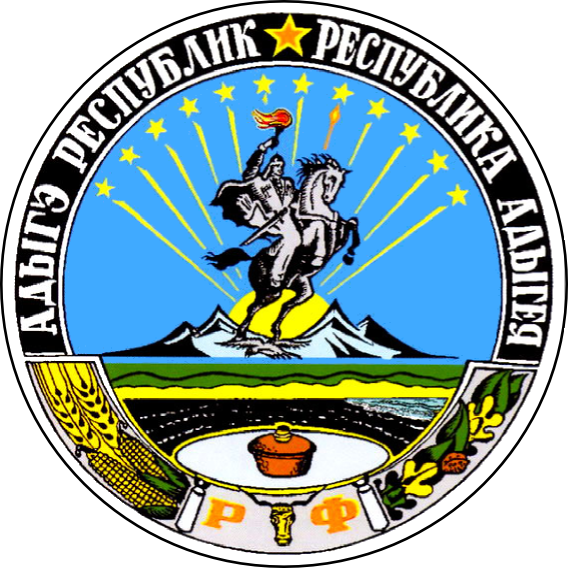 РЕСПУБЛИКА АДЫГЕЯАДМИНИСТРАЦИЯ Муниципального образования «КОШЕХАБЛЬСКИЙ РАЙОН»АДЫГЭ РЕСПУБЛИКМУНИЦИПАЛЬНЭ ОБРАЗОВАНИЕУ «КОЩХЬАБЛЭ РАЙОНЫМ» ИАДМИНИСТРАЦИЕРегистрационный номер заявленияПринялПринялРегистрационный номер заявленияДата приема заявленияПодпись и расшифровка специалиста